2021-2022 PTFC Financial Assistance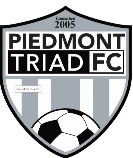 The Piedmont Triad Football Club Financial Assistance program intends to provide opportunities for financially disadvantaged youth players to participate in soccer programs.In accepting this Financial Assistance Award players parents or guardians agree to the following:Player accounts must not have any past due balances from either previous year of current year.Player must register for the current year and pay an initial $100 deposit (non-refundable) prior to their application being considered.Balance of fees must be paid by:Online payment plans having automatic monthly deductions from a credit or debit card or no more than 3 personal checks due the first, second and third months of the payment schedule. The following documents are required to be submitted along with this application form, via hand delivery, mail, or email, to the PTFC office located at Ivey Redmond Sports Complex.  ptfcadministration@piedmonttriadfc.org in case of email.  Incomplete documents or applications will not be considered. [ ] Copy of 2020 Federal Tax Return including Adjusted Gross Income (AGI) and all other income.  2019 may be used if 2020 has not been filed, but 2020 Filing extension form must also be provided.[ ] Copy of 2020 W-2s and/or 1099 for all employed family members.[ ] Mother and Father contact information along with any documentation concerning financial responsibility (if applicable)Financial Aid awards do NOT provide full player fees and do not cover uniforms.  Parents/Guardians will be responsible for the remaining balance.Player’s Name: _______________________________________ Date of Birth: _____________________Address:  ____________________________________________ Team: ___________________[B] or [G]City: _________________________   Zip: ____________	______Phone: _______________________  Email: _________________________________________________If additional players in the same family, provide Player’s name and Team below:Player’s Name:_________________________________________Team:___________________ [B] or [G]Player’s Name:_________________________________________Team:___________________ [B] or [G]Player’s Name:_________________________________________Team:___________________ [B] or [G]2021-2022 PTFC Financial AssistanceApplication Filing Deadlines:  Girls U16-U19 – April 10th, 2021     All other age groups – June 9th, 2021Notification of award via email:  Girls U16-U19 – April 23rd, 2021   All other age groups – June 28st, 2021Father/Legal Guardian#1           Marital Status:  [ ]Married  [ ]Single  [ ]Separated  [ ]Divorced Name: _____________________________________________	Home Phone: _________________Address:  ___________________________________________   Work Phone:  _________________City: ____________________________   Zip: ______________ 	Cell Phone:    _________________Employer: ___________________________   Email: _______________________________________Signature: _________________________________________________________________________

Mother/Legal Guardian#2           Marital Status:  [ ]Married  [ ]Single  [ ]Separated  [ ]DivorcedName: _____________________________________________	Home Phone: _________________Address:  ___________________________________________   Work Phone:  _________________City: ____________________________   Zip: ______________ 	Cell Phone:    _________________Employer: ___________________________   Email: _______________________________________Signature: ________________________________________________________________________ For PTFC office use only:Total estimated players annual dues including ETS, National League, or other incremental expenses.In the event these amounts are changed during a seasonal year the amount of financial aid will be adjusted accordingly.Total:      _______________________________Award Amount: _________________________Balance Due:  ___________________________Monthly payment amount: ________________ Monthly payment method: ________________PTFC Representative: _________________________________   Position: _____________________Signature: ________________________________________________________________________